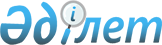 О внесении изменений в постановление Правительства Республики Казахстан от 16 февраля 1999 года N 132
					
			Утративший силу
			
			
		
					Постановление Правительства Республики Казахстан от 27 апреля 1999 года N 480. Утратило силу - постановлением Правительства РК от 21 сентября 1999 г. N 1433 ~P991433.
      Сноска. Утратило силу постановлением Правительства РК от 21.09.1999 № 1433.
      Правительство Республики Казахстан постановляет: 
      1. Внести в постановление Правительства Республики Казахстан от 16 февраля 1999 года № 132 "Об утверждении лимита штатной численности" следующие изменения: 
      в лимите штатной численности работников центральных аппаратов министерств и агентств (включая комитеты при министерствах) и их территориальных подразделений, утвержденном указанным постановлением: 
      в строке, порядковый номер 3, цифры "728" и "9938" заменить цифрами "858" и "9808". 
      2. Настоящее постановление вступает в силу со дня подписания. 
      Премьер-Министр
        Республики Казахстан  
      (Специалисты: Э.Жакупова
                         Л.Цай)       
					© 2012. РГП на ПХВ «Институт законодательства и правовой информации Республики Казахстан» Министерства юстиции Республики Казахстан
				